„WARTBURGSCHÜTZENKREIS“ E.V.„WARTBURGSCHÜTZENKREIS“ E.V.„WARTBURGSCHÜTZENKREIS“ E.V.„WARTBURGSCHÜTZENKREIS“ E.V.„WARTBURGSCHÜTZENKREIS“ E.V.„WARTBURGSCHÜTZENKREIS“ E.V.„WARTBURGSCHÜTZENKREIS“ E.V.„WARTBURGSCHÜTZENKREIS“ E.V.„WARTBURGSCHÜTZENKREIS“ E.V.„WARTBURGSCHÜTZENKREIS“ E.V.„WARTBURGSCHÜTZENKREIS“ E.V.„WARTBURGSCHÜTZENKREIS“ E.V.„WARTBURGSCHÜTZENKREIS“ E.V.„WARTBURGSCHÜTZENKREIS“ E.V.„WARTBURGSCHÜTZENKREIS“ E.V.„WARTBURGSCHÜTZENKREIS“ E.V.„WARTBURGSCHÜTZENKREIS“ E.V.„WARTBURGSCHÜTZENKREIS“ E.V.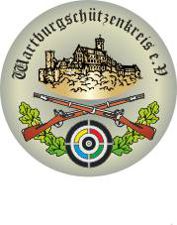 Teilnehmermeldung für die Kreismeisterschaften 2019Teilnehmermeldung für die Kreismeisterschaften 2019Teilnehmermeldung für die Kreismeisterschaften 2019Teilnehmermeldung für die Kreismeisterschaften 2019Teilnehmermeldung für die Kreismeisterschaften 2019Teilnehmermeldung für die Kreismeisterschaften 2019Teilnehmermeldung für die Kreismeisterschaften 2019Teilnehmermeldung für die Kreismeisterschaften 2019Teilnehmermeldung für die Kreismeisterschaften 2019Teilnehmermeldung für die Kreismeisterschaften 2019Teilnehmermeldung für die Kreismeisterschaften 2019Teilnehmermeldung für die Kreismeisterschaften 2019Teilnehmermeldung für die Kreismeisterschaften 2019Teilnehmermeldung für die Kreismeisterschaften 2019Teilnehmermeldung für die Kreismeisterschaften 2019Teilnehmermeldung für die Kreismeisterschaften 2019Teilnehmermeldung für die Kreismeisterschaften 2019Teilnehmermeldung für die Kreismeisterschaften 2019T7.03. - Western – Revolver – Original T7.04. - Western – Revolver – KK T7.05. - Western – Unterhebelrepetierer – KK T7.06. - Western – Unterhebelrepetierer – Original T7.03. - Western – Revolver – Original T7.04. - Western – Revolver – KK T7.05. - Western – Unterhebelrepetierer – KK T7.06. - Western – Unterhebelrepetierer – Original T7.03. - Western – Revolver – Original T7.04. - Western – Revolver – KK T7.05. - Western – Unterhebelrepetierer – KK T7.06. - Western – Unterhebelrepetierer – Original T7.03. - Western – Revolver – Original T7.04. - Western – Revolver – KK T7.05. - Western – Unterhebelrepetierer – KK T7.06. - Western – Unterhebelrepetierer – Original T7.03. - Western – Revolver – Original T7.04. - Western – Revolver – KK T7.05. - Western – Unterhebelrepetierer – KK T7.06. - Western – Unterhebelrepetierer – Original T7.03. - Western – Revolver – Original T7.04. - Western – Revolver – KK T7.05. - Western – Unterhebelrepetierer – KK T7.06. - Western – Unterhebelrepetierer – Original T7.03. - Western – Revolver – Original T7.04. - Western – Revolver – KK T7.05. - Western – Unterhebelrepetierer – KK T7.06. - Western – Unterhebelrepetierer – Original T7.03. - Western – Revolver – Original T7.04. - Western – Revolver – KK T7.05. - Western – Unterhebelrepetierer – KK T7.06. - Western – Unterhebelrepetierer – Original T7.03. - Western – Revolver – Original T7.04. - Western – Revolver – KK T7.05. - Western – Unterhebelrepetierer – KK T7.06. - Western – Unterhebelrepetierer – Original T7.03. - Western – Revolver – Original T7.04. - Western – Revolver – KK T7.05. - Western – Unterhebelrepetierer – KK T7.06. - Western – Unterhebelrepetierer – Original T7.03. - Western – Revolver – Original T7.04. - Western – Revolver – KK T7.05. - Western – Unterhebelrepetierer – KK T7.06. - Western – Unterhebelrepetierer – Original T7.03. - Western – Revolver – Original T7.04. - Western – Revolver – KK T7.05. - Western – Unterhebelrepetierer – KK T7.06. - Western – Unterhebelrepetierer – Original T7.03. - Western – Revolver – Original T7.04. - Western – Revolver – KK T7.05. - Western – Unterhebelrepetierer – KK T7.06. - Western – Unterhebelrepetierer – Original T7.03. - Western – Revolver – Original T7.04. - Western – Revolver – KK T7.05. - Western – Unterhebelrepetierer – KK T7.06. - Western – Unterhebelrepetierer – Original T7.03. - Western – Revolver – Original T7.04. - Western – Revolver – KK T7.05. - Western – Unterhebelrepetierer – KK T7.06. - Western – Unterhebelrepetierer – Original T7.03. - Western – Revolver – Original T7.04. - Western – Revolver – KK T7.05. - Western – Unterhebelrepetierer – KK T7.06. - Western – Unterhebelrepetierer – Original T7.03. - Western – Revolver – Original T7.04. - Western – Revolver – KK T7.05. - Western – Unterhebelrepetierer – KK T7.06. - Western – Unterhebelrepetierer – Original T7.03. - Western – Revolver – Original T7.04. - Western – Revolver – KK T7.05. - Western – Unterhebelrepetierer – KK T7.06. - Western – Unterhebelrepetierer – Original AnAnAnAnAnAnAnVereinsname:Vereinsname:Vereinsname:Vereinsname:Vereinsname:Wettkampfleitung Wettkampfleitung Wettkampfleitung Wettkampfleitung Wettkampfleitung Wettkampfleitung Wettkampfleitung Vereinsname:Vereinsname:Vereinsname:Vereinsname:Vereinsname:Sven VesperSven VesperSven VesperSven VesperSven VesperSven VesperSven VesperTSB-Vereinsnr.:TSB-Vereinsnr.:TSB-Vereinsnr.:TSB-Vereinsnr.:TSB-Vereinsnr.:Riedhügel 12Riedhügel 12Riedhügel 12Riedhügel 12Riedhügel 12Riedhügel 12Riedhügel 12TSB-Vereinsnr.:TSB-Vereinsnr.:TSB-Vereinsnr.:TSB-Vereinsnr.:TSB-Vereinsnr.:Verantwortlicher:Verantwortlicher:Verantwortlicher:Verantwortlicher:Verantwortlicher:3645636456Barchfeld - ImmelbornBarchfeld - ImmelbornBarchfeld - ImmelbornBarchfeld - ImmelbornBarchfeld - ImmelbornVerantwortlicher:Verantwortlicher:Verantwortlicher:Verantwortlicher:Verantwortlicher:Straße:Straße:Straße:Straße:Straße:Straße:Straße:Straße:Straße:Straße:E-Mail:E-Mail:sven.vesper@t-online.desven.vesper@t-online.desven.vesper@t-online.desven.vesper@t-online.desven.vesper@t-online.dePLZ / Ort:PLZ / Ort:PLZ / Ort:PLZ / Ort:PLZ / Ort:PLZ / Ort:PLZ / Ort:PLZ / Ort:PLZ / Ort:PLZ / Ort:E-Mailadresse:E-Mailadresse:E-Mailadresse:E-Mailadresse:E-Mailadresse:E-Mailadresse:E-Mailadresse:E-Mailadresse:E-Mailadresse:E-Mailadresse:Termin:Termin:Termin:03.08.201903.08.2019Ort:Ort:Bad Liebenstein / WayndkoppeBad Liebenstein / WayndkoppeBad Liebenstein / WayndkoppeBad Liebenstein / WayndkoppeBad Liebenstein / WayndkoppeBad Liebenstein / WayndkoppeMeldung bis:Meldung bis:Meldung bis:Meldung bis:Meldung bis:Meldung bis:13.07.201913.07.201913.07.2019Nr.NameNameNameVornameVornameGeburts-jahrGeburts-jahrGeburts-jahrGeburts-jahrKenn-zahl SpOKenn-zahl SpOKenn-zahl SpOKenn-zahl SpOEinzel-wert.Gem. WaffeNr.NameNameNameVornameVornameGeburts-jahrGeburts-jahrGeburts-jahrGeburts-jahrKenn-zahl SpOKenn-zahl SpOKenn-zahl SpOKenn-zahl SpOEinzel-wert.Gem. Waffe123456789101112Ort, Datum:Ort, Datum:Ort, Datum:Unterschrift:Unterschrift:Unterschrift:Unterschrift: